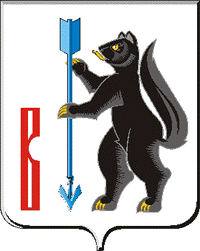 АДМИНИСТРАЦИЯГОРОДСКОГО ОКРУГА ВЕРХОТУРСКИЙР А С П О Р Я Ж Е Н И Еот 08.09.2020г. № 255г. ВерхотурьеО проведении Дня здоровья в рамках Всемирного дня трезвости,  в городском округе Верхотурский 	В связи с проведением 12 сентября 2020 года Дня здоровья, в рамках Всемирного дня трезвости, в городском округе Верхотурский, с целью пропаганд здорового образа жизни, руководствуясь Уставом городского округа Верхотурский:1.Утвердить план мероприятий, посвященных Всероссийскому Дню здоровья, в рамках Всемирного дня трезвости, в городском округе Верхотурский (прилагается).2.Муниципальному бюджетному спортивно-оздоровительному учреждению «Спортивный клуб «Олимп» (Жиряков П.В.) организовать и провести спортивные мероприятия в соответствии с прилагаемым планом.3.Управлению культуры, туризма и молодёжной политики Администрации городского округа Верхотурский (Гайнанова Н.А.) организовать и провести мероприятия в соответствии с прилагаемым планом.4.Муниципальному казенному учреждению «Управление образования городского округа Верхотурский» (Мамонцева Т.В.) провести в образовательных организациях городского округа Верхотурский уроки здоровья, тематические классные часы.4.Рекомендовать предприятиям и организациям торговли приостановить (ограничить) реализацию пива и спиртных напитков12 сентября 2020 года.5.Опубликовать настоящее распоряжение в информационном бюллетене «Верхотурская неделя» и разместить на официальном сайте городского округа Верхотурский.6.Контроль исполнения настоящего распоряжения возложить на заместителя главы Администрации городского округа Верхотурский по социальным вопросам Бердникову Н.Ю.Глава городского округа Верхотурский 	                                                 А.Г. ЛихановПЛАНмероприятий, посвященных Всероссийскому Дню здоровья,в рамках Всемирного дня трезвости, в городском округе ВерхотурскийУтвержденраспоряжением Администрациигородского округа Верхотурскийот 08.09.2020г. № 255«О проведении Дня здоровья, в рамках Всемирного дня трезвости,  в городском округе Верхотурский»№Наименование мероприятийВремя проведенияМесто проведения12341Культурный диалог Официальная страница МБУК «Центр культуры» г. Верхотурья в социальной сети ВКонтакте (vk.com/club58351808)2Трансляция видеороликов в соответствии с тематикойОфициальная страница МБУК «Центр культуры» г. Верхотурья в социальной сети ВКонтакте (vk.com/club58351808)3Акция «Знать, чтобы жить»11:30Городская площадь4Велопробег12:00По маршруту: Городская площадь-ул. Гагарина- ул. Мира-ул. 20 лет Победы – ул. Трактовая-до с